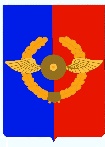  Российская ФедерацияИркутская областьУсольское районное муниципальное образованиеД У М АГородского поселенияСреднинского муниципального образованиятретьего созываРЕШЕНИЕО земельном налоге на территории Среднинского муниципального образования в 2021 годуВ соответствии со статьей 12, статьей 15, статьей 17, главой 31 Налогового кодекса Российской Федерации; ст.ст. 14,17,35 Федерального закона «Об общих принципах организации местного самоуправления в Российской Федерации» от 6 октября 2003 года № 131-ФЗ; ст. 6, ст. 66   Устава Среднинского муниципального образования, Дума городского поселения Среднинского муниципального образования:Р Е Ш И Л А:1. Установить и ввести в действие с 01 января 2021 года на территории Среднинского муниципального образования земельный     налог.2. Налогоплательщиками земельного налога признаются организации и физические лица, обладающие земельными участками, признаваемыми объектом налогообложения в соответствии со ст.389 Налогового кодекса РФ, на праве собственности, праве постоянного (бессрочного) пользования или праве пожизненного наследуемого владения. 3.Установить налоговые ставки в следующих размерах:- 0,3 процента от налоговой базы в отношении земельных участков, отнесенных к землям сельскохозяйственного назначения или к землям в составе зон сельскохозяйственного использования в населенных пунктах и используемых для сельскохозяйственного производства;- 0,3 процента от налоговой базы в отношении земельных участков, занятых жилищным фондом и объектами инженерной инфраструктуры жилищно-коммунального комплекса (за исключением доли в праве на земельный участок, приходящейся на объект, не относящийся к жилищному фонду и к объектам инженерной инфраструктуры жилищно-коммунального комплекса) или приобретенных (предоставленных) для жилищного строительства (за исключением земельных участков, приобретенных (предоставленных) для индивидуального жилищного строительства, используемых в предпринимательской деятельности);- 0,3 процента от налоговой базы в отношении земельных участков, не используемых в предпринимательской деятельности, приобретенных (предоставленных) для ведения личного подсобного хозяйства, садоводства или огородничества, а также земельных участков общего назначения, предусмотренных Федеральным законом от 29 июля 2017 года №217-ФЗ «О ведении гражданами садоводства и огородничества для собственных нужд и о внесении изменений в отдельные законодательные акты Российской Федерации»;- 0,3 процента от налоговой базы в отношении земель, ограниченных в обороте в соответствии с законодательством Российской Федерации, предоставленных для обеспечения оборон, безопасности и таможенных нужд; - 1,5 процента от налоговой базы в отношении прочих земельных участков.4. Установить, что на территории городского поселения Среднинского муниципального образования применяются льготы, установленные ст.395 Налогового кодекса Российской Федерации.5. Налогоплательщики – физические лица, имеющие право на налоговые льготы, в том числе в виде налогового вычета, установленные законодательством о налогах и сборах, представляют в налоговый орган по своему выбору заявление о предоставлении налоговой льготы, а также вправе представить документы, подтверждающие право налогоплательщика на налоговую льготу.6. Порядок уплаты налога налогоплательщиками-организациями установить в соответствии с действующим законодательством Российской Федерации.7. Порядок и сроки уплаты налога налогоплательщиками определяются в соответствии с действующим законодательством Российской Федерации.8. С момента вступления в силу настоящего решения считать утратившим силу решение Думы городского поселения Среднинского муниципального образования от 30.10.2019г. № 89 «О земельном налоге на территории Среднинского муниципального образования в 2020 году».9. Опубликовать данное решение в газете «Новости» и разместить в информационно-телекоммуникационной сети «Интернет» на официальном сайте администрации городского поселения Среднинского муниципального образования http: srednyadm.ru.10. Настоящее решение вступает в силу не ранее, чем по истечении одного месяца со дня его официального опубликования и не ранее 01 января 2021 года.11. В течение 5 дней с момента принятия направить настоящее решение в Межрайонную ИФНС России №18 по Иркутской области.Председатель Думы городского поселенияСреднинского муниципального образования                       Е.Ю. ЕвсеевГлава городского поселения Среднинского муниципального образования                       В.Д. Барчуковп. СреднийОт 25.11.2020г.                            № 125